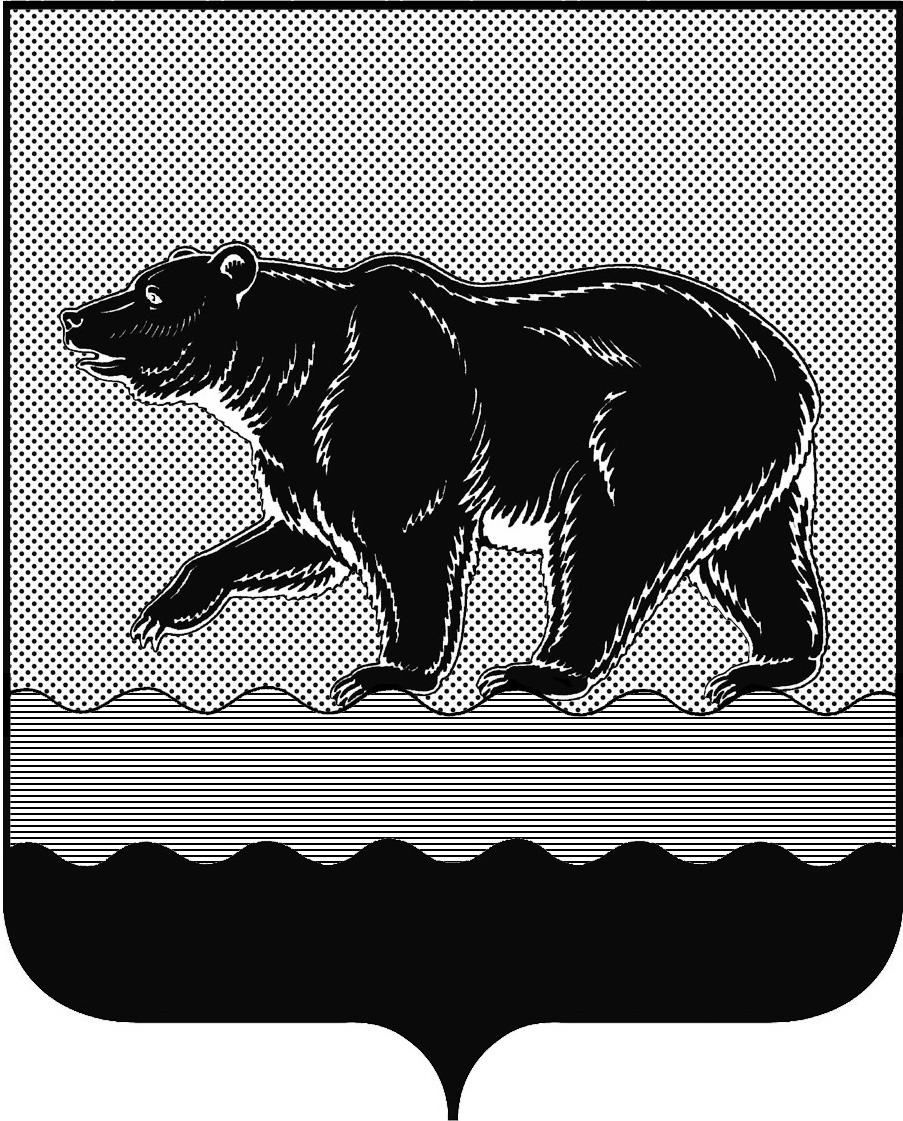 СЧЁТНАЯ ПАЛАТАГОРОДА НЕФТЕЮГАНСКА16 микрорайон, 23 дом, помещение 97, г. Нефтеюганск, 
Ханты-Мансийский автономный округ - Югра (Тюменская область), 628310  тел./факс (3463) 20-30-55, 20-30-63 E-mail: sp-ugansk@mail.ru www.admugansk.ru Заключение на проект изменений в муниципальную программу города Нефтеюганска «Социально-экономическое развитие города Нефтеюганска на 2014-2020 годы»Счётная палата города Нефтеюганска на основании статьи 157 Бюджетного кодекса Российской Федерации, Положения о Счётной палате города Нефтеюганска, рассмотрев проект изменений в муниципальную программу города Нефтеюганска «Социально-экономическое развитие города Нефтеюганска на 2014-2020 годы» (далее по тексту – проект изменений), сообщает следующее:1. При проведении экспертизы учитывалось наличие согласования проекта изменений:1.1. Правовым управлением администрации города Нефтеюганска на предмет правового обоснования мероприятий программы в соответствии 
с компетенцией органов администрации – исполнителей программы;1.2. Отделом экономической политики, инвестиций, проектного управления и административной реформы департамента экономического развития администрации города Нефтеюганска на предмет соответствия требованиям, предъявляемым к содержанию муниципальной программы, соответствия целей и задач, показателей результатов реализации муниципальной программы, основным направлениям социально-экономического развития города Нефтеюганска, отражённым в стратегии социально-экономического развития города и иных документах стратегического характера;1.3. Департаментом финансов администрации города Нефтеюганска на предмет соответствия проекта изменений бюджетному законодательству Российской Федерации и возможности финансового обеспечения её реализации из бюджета города.2. Предоставленный проект изменений соответствует Порядку принятия решений о разработке муниципальных программ города Нефтеюганска, их формирования и реализации, утверждённому постановлением администрации города Нефтеюганска от 22.08.2013 № 80-нп.3. Проектом изменений планируется:3.1. В строке «Финансовое обеспечение муниципальной программы» паспорта муниципальной программы увеличить общий объём финансирования муниципальной программы на 2018 год на 226,033 тыс. рублей.3.2. В приложении № 2 к муниципальной программе планируются изменения в общей сумме 226,033 тыс. рублей, из них:3.2.1. По мероприятию 2.1 «Реализация переданных государственных полномочий на осуществление деятельности по содержанию штатных единиц органов местного самоуправления» в соответствии с постановлением администрации города Нефтеюганска от 21.03.2018 № 107-п «О реорганизации муниципального казённого учреждения Комитет записи актов гражданского состояния администрации города Нефтеюганска путём присоединения к муниципальному казённому учреждению администрации города Нефтеюганска» перераспределить бюджетные ассигнования с Комитета записи актов гражданского состояния администрации города Нефтеюганска на главного распорядителя бюджетных средств администрацию города Нефтеюганска в общей сумме 25 593,464 тыс. рублей, из них:- в 2018 году на сумму 4 222,464 тыс. рублей;- в 2019 году на сумму 10 723,000 тыс. рублей;- в 2020 году на сумму 10 648,000 тыс. рублей, в том числе в разрезе источников финансирования:- федеральный бюджет в общей сумме 22 343,078 тыс. рублей (2018 год – 3 370,078 тыс. рублей, 2019 год – 9 779,000 тыс. рублей, 2020 год – 9 194,000 тыс. рублей);- бюджет автономного округа в общей сумме 3 065,000 тыс. рублей 
(2018 год – 667,000 тыс. рублей, 2019 год – 944,000 тыс. рублей, 2020 год – 
1 454,000 тыс. рублей);- местный бюджет в сумме 185,386 тыс. рублей (2018 год).3.2.2. Также, по данному мероприятию планируется увеличить бюджетные ассигнования 2018 года за счёт средств местного бюджета на 226,033 тыс. рублей для выплаты единовременной поощрительной выплаты при назначении пенсии за выслугу лет.Необходимо отметить, что в соответствии со статьёй 19 Федерального закона от 05.04.2013 № 44-ФЗ «О контрактной системе в сфере закупок товаров, работ, услуг для обеспечения государственных и муниципальных нужд» местные администрации устанавливают нормативные затраты на обеспечение функций муниципальных органов (включая соответственно подведомственные казённые учреждения).Муниципальные органы на основании правил нормирования, утверждают требования к закупаемым ими, подведомственными казёнными учреждениями и бюджетными учреждениями отдельным видам товаров, работ, услуг (в том числе предельные цены товаров, работ, услуг) и (или) нормативные затраты на обеспечение функций указанных органов и подведомственных им казённых учреждений.	Нормативные затраты на обеспечение функций администрации города Нефтеюганска, с учётом подведомственных казённых учреждений на 2018 год утверждены распоряжением администрации города от 22.08.2017 № 294-р 
«Об утверждении нормативных затрат на обеспечение функций администрации города Нефтеюганска, в том числе подведомственных муниципальных казённых учреждений на 2018 год» (далее по тексту - распоряжение от 22.08.2017 
№ 294 - р).Учитывая то, что структура администрации города Нефтеюганска дополнится штатными единицами муниципального казённого учреждения Комитет записи актов гражданского состояния, в целях недопущения нарушений законодательства о контрактной системе, рекомендуем внести изменения в распоряжение от 22.08.2017 № 294-р в части нормирования затрат товаров, работ, услуг.4. Финансовые показатели, содержащиеся в проекте изменений, соответствуют расчётам, предоставленным на экспертизу. 	На основании вышеизложенного, по итогам проведения финансово-экономической экспертизы предлагаем, направить проект изменений на утверждение с учётом рекомендации, отражённой в настоящем заключении.	Просим в срок до 13.06.2018 года уведомить о принятом решении в части рекомендации, отражённой в настоящем заключении. Председатель								               С.А. ГичкинаИсполнитель:инспектор инспекторского отдела № 1Счётной палаты города НефтеюганскаМиргалеева Юлия НиколаевнаТел. 8 (3463) 203054Исх.290 от 05.06.2018